	Faculty of Science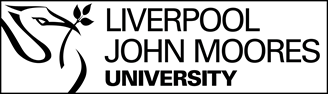 School of Pharmacy and Biomolecular SciencesINDEPENDENT PRESCRIBING FOR PHARMACISTSEMPLOYER’S DECLARATION FORMStudent Name:Employing Organisation:Declaration on behalf of the Employer (to be completed by the Education & Training Director or alternate)As the senior pharmacist with responsibility for workplace-based education and training, I support the above named student’s application for the LJMU Independent Prescribing for pharmacists programme as follows:Support for the student to undertake the programme (please tick ALL to indicate agreement)I agree to the applicant having a minimum release from practice for both taught theory and medical supervision (26 days theory equivalent and 12 days practice)I confirm that the applicant has received an appraisal of their suitability to prescribe and is of good health and character to enable safe and effective practice. I confirm full release support, totalling a minimum of 38 days equivalent, to undertake the programme of preparation as a prescriber, and that the applicant will have a prescribing role on completion of the programme.I understand that the University will not undertake a DBS check and that all applicants are required to have an enhanced DBS check to the programme.  I can confirm that the applicant has a satisfactory enhanced DBS check (or Scottish equivalent) obtained by their employing organisation.Fees (please tick the most appropriate option)The organisation will pay the fees in full, reclaiming any student contribution directly from the student (if applicable). A copy of the Purchase Order is required to be submitted by the applicant. The organisation will pay a proportion of the fees (as detailed in the application form). A copy of the Purchase Order is required to be submitted by the applicant. The student is personally responsible for paying all feesEducation and Training Director DeclarationPrint Name:							E-mail:Signed: 							Date:Position: